Integrovaná střední škola Moravská Třebová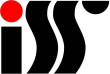 Brněnská 1405/41, Předměstí, Moravská Třebová, PSČ 571 01ŽÁDOSTO UVOLNĚNÍ ŽÁKA ZE ŠKOLYJméno a příjmení: 		……………………………………………………………Třída: 				……………………………………………………………Trvalé bydliště: 		……………………………………………………………Termín uvolnění: 		…………………………………………………………….Zdůvodnění žádosti: 		……………………………………………………………..Zákonný zástupce žáka nebo zletilý žák sám ručí za doplnění probraného učiva během nepřítomnosti! Datum podání žádosti: 					……………………………………Jméno a příjmení zákonného zástupce (u nezletilých): 	……………………………………Podpis zákonného zástupce nebo zletilého žáka: 		…………………………..………..Vyjádření třídního učitele: 		doporučuji 		nedoporučuji (uvést důvod)Zdůvodnění: ………………………………………………………………………………………………Datum: 	………………………… Podpis třídního učitele: 	……………………….. Vyjádření ředitele školy: 		souhlasím 		nesouhlasím Datum:	………………………..  Podpis ředitele školy: 	……………………….. Pozn.: škola může uvolnit žáka z vyučování na určitou dobu na žádost rodičů. Z jedné vyučovací hodiny uvolňuje příslušný vyučující, na jeden až dva dny pak třídní učitel, na dobu delší ředitel školy. Písemnou žádost podává zákonný zástupce škole při uvolnění delší dvou dnů.